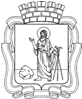 РОССИЙСКАЯ  ФЕДЕРАЦИЯКемеровская областьПрокопьевский городской округПРОКОПЬЕВСКИЙ ГОРОДСКОЙ СОВЕТ НАРОДНЫХ ДЕПУТАТОВ6-го созываРешение  (проект)от ________________ принято Прокопьевскимгородским Советом народных депутатов«_____» ____________ 2020О внесении изменений в решение Прокопьевского городского Советанародных депутатов от 27.11.2014              № 140 «Об установлении земельного налога на территории Прокопьевского городского округа»Руководствуясь статьей 16 части первой Налогового кодекса Российской Федерации, главой 31 части второй Налогового кодекса Российской Федерации, статьей 16 Федерального закона от 06.10.2003 № 131-ФЗ                          «Об общих принципах организации местного самоуправления в Российской Федерации»,Прокопьевский городской Совет народных депутатоврешил:1.Внести в решение Прокопьевского городского Совета народных депутатов от 27.11.2014 № 140 «Об установлении земельного налога на территории Прокопьевского городского округа» (в редакции решений Прокопьевского городского Совета народных депутатов от 30.06.2015 № 232, от 26.11.2015 № 269, от 27.10.2017 № 476, от 23.11.2018 № 028, от 14.02.2019 № 061) следующие изменения: 1.1. Подпункт 3.1 пункта 3 признать утратившим силу.1.2. В подпункте 4.1.1 пункта 4 слова «органы местного самоуправления,» исключить.2.  Настоящее решение подлежит опубликованию в газете «Шахтерская правда» и вступает в силу со дня его официального опубликования.3. Контроль за исполнением настоящего решения возложить на комитеты Прокопьевского городского Совета народных депутатов: по вопросам бюджета, налоговой политики и финансов (А.П.Булгак), по вопросам предпринимательства, жилищно-коммунального хозяйства и имущественных отношений (М.Т.Хуснулина).         Председатель Прокопьевского городского Совета народных депутатов                    					Н.А. Бурдина		Главагорода  Прокопьевска                                                                             А.Б. Мамаев